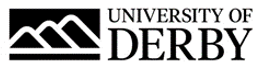 University of Derby Job DescriptionJob SummaryJob TitleSenior Organisational & People Development AdvisorDepartment Human ResourcesLocationKedleston Road, Derby, DE22 1GBJob Reference Number0071-21Salary£37,256 - £40,010 per annumReports ToOrganisational Development ManagerLine Management ResponsibilityYesJob Description and Person SpecificationRole SummaryWork alongside a team of OD and HR Advisors to provide a comprehensive and innovative Organisational Development (OD) service, linked to our People Strategy.  Whilst there is an emphasis on leadership, management and performance development at this time, within this post, the post-holder will provide responsive, high quality advice and design and deliver learning solutions for managers on all aspects of OD that improves staff capability and raises university performance.The post holder will support the implementation of OD strategies that underpin our People Strategy and that will ultimately lead to a significant and substantial improvement in the university’s performance.Sharing knowledge through passion for people development, the post holder will support face-to-face and online learning and development, coaching and mentoring, talent management, succession planning and employee engagement initiatives.The role will manage the administration arm of the team and work alongside a small team of Advisors.Principal AccountabilitiesEnable Organisational Development activity by undertaking performance, knowledge and skills gap analysis, as a result of organisational design activity, used to recommend, develop and deliver future development and associated activities to support high performance and change.Take ownership for the on-going design, development and management of one key area of OD provision, e.g. Leadership and Performance Development. This will entail the design, delivery or procurement of learning and development of innovative and sector leading developments that embed the principles of high performance as part of ongoing CPD for staff and managers during their employee lifecycle and delivers improvements, efficiency, value for money and return on investment.Develop managers to increase their capability in managing, leading, developing, engaging and motivating teams. This will involve scoping, designing and delivering high-quality, face to face and online developments to meet Institutional and customer needs.  Whilst academically underpinned, there will be a strong focus on practical application and interactivity. Such activities will include producing relevant learning materials and measuring the effectiveness of development.Manage a range of projects, for example, our Celebrating Staff Excellence Awards and Staff Engagement campaigns which will involve identifying organisational outcomes and presenting and discussing actions with senior managers/key stakeholders Work with HR colleagues and the Core Leadership Teams to provide strategic and professional advice and guidance that ensures effective people management. Support areas to have robust staff/organisational workforce development conversations that directly supports and enables local strategies and plan effective local OD plans, that highlight development priorities for services, functions and teams in their area.  Contribute to the ongoing review, reporting and development of our appraisal approach, including a focus on system effectiveness, process-management and manager capability to conduct effective performance conversations.Manage the OPD administration function to effectively maintain and improve L&D and our LMS systems, organise events and projects, and scope reports to support effective decisions and evaluate added value and return on investment.Provide coaching, mentoring and feedback sessions that facilitates learning plans and ultimately builds employee capability. This includes providing feedback on 360 and psychometric tools, as appropriate. Co-ordinate events, facilitate focus groups and manage our team communication channel for our 75+ team of Change Champions, to support our change agenda.Provide effective verbal and written communications, including preparing papers and recommendations to senior leadership teams, articulating and promoting development opportunities, utilising data to compile business reports and design and create presentations.Keep up to date with the developments in and out of sector to inform projects, developments and change initiatives.Deputise for the OPD Manager/Head of OD as appropriate.Integrate the University’s Values into on-going work, by actively role modelling the University’s Values.Person SpecificationEssential CriteriaQualificationsPost graduate qualification or equivalent.(i.e. management/ development related) - Coaching qualificationExperienceEvidence of having successfully delivered multiple projects relevant to an OD, HR or Staff Development FunctionExperience of team leadingExperience of supporting corporate change and improvement activitySignificant experience of designing and delivering staff development, as part of change programmeExperience of developing positive relationships and providing advice and guidance to a range of stakeholders Skills, knowledge & abilitiesAn understanding of organisational development and change management models and strategies, and applying them in practice.Using data, effective critical thinking and analysis methodologies to make recommendations on a future course of action to senior leadersUnderstanding of methods for needs analysis, facilitation techniques and evaluation frameworksNetworking internally and externally so that knowledge is constantly growing / being refreshedDigitally literate, with demonstrable experience of leading projects with I.T. deliverables in an HR and corporate contextStrong and confident oral communicator with both an engaging style and the ability to brief, present and trainAbility to receive, understand and convey ideas and information clearly and accurately in written and verbal form and prepare reports and project briefsSkills and experience in coaching and mentoringDrive, delivery focused and a completer finisherStrong organisational skills with demonstrable impactUnderstanding of confidentiality and the requirements of the General Data Protection RegulationsDesirable CriteriaQualificationsBelbin, MBTi, DiSC accreditedExperienceExperience of running Engagement Campaigns within an organisationExperience of designing and facilitating large conferences and eventsExperience of working collaboratively with other functions to support change and staff capability agendasExperience in organisational design and supporting organisations in progressing to a desired future stateSkills, knowledge and abilitiesAbility to use advanced IT skills to manipulate and interpret data to recommend future action plansBenefitsAs well as competitive pay scales, we offer generous holiday entitlement. We also offer opportunities to join a contributory pension scheme. The University of Derby is committed to promoting equality, diversity and inclusion. However you identify, we actively celebrate the knowledge, experience and talents each person bringsFor more information on the benefits of working at the University of Derby go to the Benefit pages of our website.